Пояснительная записка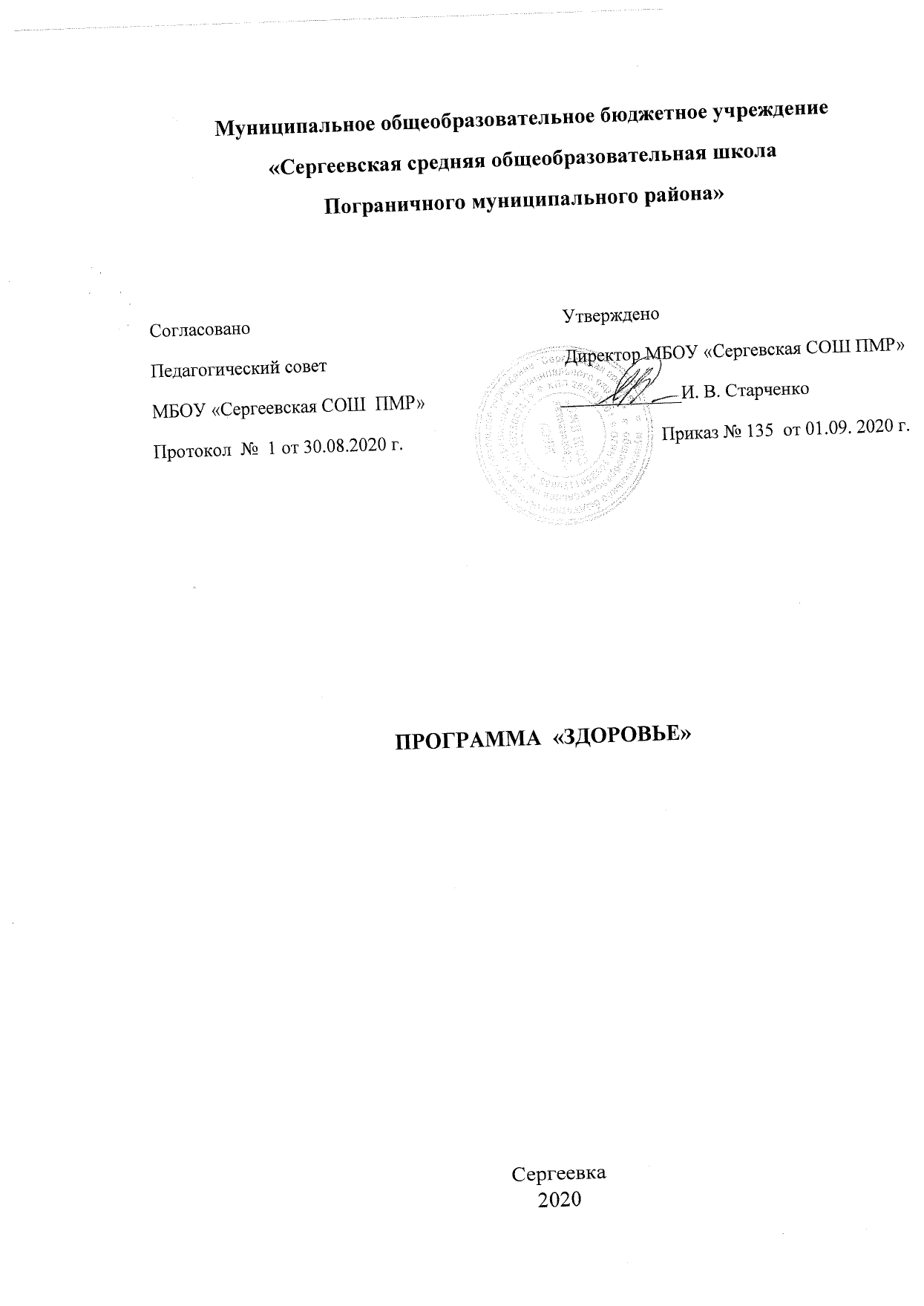 Образование - основной, один из важнейших элементов социально культурного и экономического развития страны. В этой связи на образование как целостную государственную систему, обеспечивающую социальное развитие личности, ложится, помимо прочих, задача сохранения физического, нравственного и психического здоровья подрастающего поколения.На сегодняшний день весьма актуальными является создание условий, направленных на укрепление здоровья, сохранение здоровья физического, психического и духовного. Следует обеспечить школьнику возможность сохранения здоровья за период обучения в школе, сформировать у него необходимые знания, умения и навыки по здоровому образу жизни, научить использовать полученные знания в повседневной жизни. Школа должна выпускать не только культурного, высоконравственного, творческого человека, но прежде всего - здорового.Обозначая цели деятельности по здоровьесбережению, мы исходили из полученных сведений о фактическом состоянии здоровья учащихся и педагогов нашей школы, о неблагоприятных для здоровья факторах, о выявленных достижениях педагогической науки и практики в сфере здоровьесбережения.Для разработки новой программы по здоровьесбережению на 2020-2025 годы был проведён мониторинг заболеваний учащихся за последние три года, исследованы проблемы социального и нравственного характера. Данные исследований свидетельствуют о том, что за период обучения детей в школе состояние здоровья ухудшается.Наиболее важная задача и для ребёнка, и для школы - это формирование здорового образа жизни. Педагогический коллектив нашей школы поставил цель активное формирование мотивации на здоровый образ жизни.Работа в школе идёт по двум направлениям:1. Создание оптимальных условий, рациональная организация труда и отдыха школьников (школьная гигиена).2. Воспитание у школьников сознательного отношения к охране своего здоровья.На заседании педагогического совета было решено разработать комплексно-целевую программу «Здоровая школа».Элементы программы применялись в школе с 2018 года. Сейчас осуществляется её полное использование путём внедрения в учебные предметы ОБЖ, физическая культура, биология, ознакомление с окружающим миром, изобразительное искусствоПрограмма начинается с первого класса и продолжается на всех уровнях обучения. Каждый уровень формирует более глубокое понимание мер по охране здоровья.   Программа находится в числе приоритетных направлений деятельности органов власти, служит основой сотрудничества образования и здравоохранения, общественности, школы и родителей.Для ее реализации не требуется дополнительных часов в учебном плане школы, она войдёт в образовательные области, базирующиеся на предметах естественнонаучного, гуманитарного, эстетического циклов, а также через систему дополнительного образования и воспитательные мероприятия.Программа «Здоровая школа» призвана послужить моделью, которую школа и учителя смогут использовать при разработке учебных планов, отвечающих потребностям школьников в этой области знаний, а также при оценке достижений учащихся.Основной задачей нашей школы мы видим не только формирование у учащихся системы знаний учебных дисциплин, но и содействие социализации выпускников средней общеобразовательной школы в сложных и динамично меняющихся условиях современной действительности. Личностно-ориентированная педагогика направлена на развитие у каждого ученика качеств, необходимых для его успешной самореализации. Проблемная экология, социальная напряженность, размывание нравственных ценностей части социума усложняют традиционные задачи школы. Несмотря на то, что здоровье подрастающего поколения всегда было в центре  внимания школы и общественности, сегодня как никогда здоровьесбережение становится актуальным.В фокусе данной программы обучения детей и подростков находится формирование умения вести здоровый образ жизни. Обучение здоровью касается знаний, отношений, навыков и поддержки, в которой дети и подростки нуждаются для того, чтобы действовать в соответствии со здоровыми канонами, строить здоровые отношения, пользоваться необходимыми услугами и создавать здоровую среду обитания.Коллектив школы, ставя перед собой задачу создания здоровьесберегающей среды, исходит из того, что мы должны сделать все, от нас возможное для того, чтобы наши дети были здоровы.Предлагаемая модель здоровьесберегающей деятельности школы является последовательной системой реализации комплексной программы сохранения и укрепления здоровья школьников. Реализация школы здоровьесберегающего проекта при воплощении данной модели в образовательном пространстве обеспечит переход образовательного учреждения к статусу «Здоровьесберегающее образовательное учреждение».Предлагаемая программа включает в себя все наиболее распространенные в настоящее время виды здоровьесберегающей деятельности школы, применяемые в системе образования. Нормативно-правовая базаПрограмма «Здоровая школа» составлена на основании следующих нормативных документов:Конвенцию ООН о правах ребенка;Конституцию Российской Федерации;Федеральный закон РФ «Об образовании в РФ» № 273-ФЗ от 29.12. 2012 г.Федеральный закон РФ «Об основных гарантиях прав ребенка»;Федеральный закон РФ «Об основах охраны здоровья граждан РФ» № 323-ФЗ от 21.11.2011 г.Федеральный закон РФ «Об охране здоровья граждан от воздействия окружающего табачного дыма, последствий потребления табака» №15-Фз ОТ 23.02. 2013 Г.Федеральный закон «О физической культуре и спорте в РФ»Федеральный закон «Об ограничении курения табака»Постановление Правительства РФ «Об утверждении Положения о социально-гигиеническом мониторинге» № 60 от 02.02. 2006 г. (в ред. От 25.05. 2017 г. № 631)Федеральный закон РФ «Об иммунопрофилактике инфекционных заболеваний» № 157-ФЗ от 17.09. 1998 г.Постановление Правительства Российской Федерации «Об общероссийской системе мониторинга состояния физического здоровья населения, развития детей, подростков и молодежи» от 29.12. 2001 г. № 916Совместный приказ Министерства здравоохранения Российской Федерации и Министерства образования Российской Федерации «О мерах по улучшению охраны здоровья детей в Российской Федерации» от 30.05. 2002 г. № 176, от 31.05. 2002 г. № 2017Основной стратегической целью программы школы на 2020- 2025 годы является содействие всем участникам образовательного процесса в создании условий, гарантирующих охрану и укрепление физического, психологического и социального здоровья обучающихся и приобретении знаний, умений, навыков, необходимых для формирования устойчивой мотивации к сохранению, укреплению здоровья и к здоровому образу жизни.Для достижения стратегической цели должны быть решены следующие стратегические задачи:Коллектив школы ставит перед собой задачи для создания здоровьесберегающей среды: совершенствование системы физкультурно-оздоровительной работы;организация методической поддержки педагогам в реализации цели программы;разработка, внедрение в практику лучшего опыта использования, совершенствования здоровье сберегающих инновационных технологий обучения и воспитания, адекватных возможностям детей;обеспечение формирования у учащихся мотивации к стремлению заботиться о своем здоровье и умению вести ЗОЖ;у педагогов - мотивации к валеологизации учебно-воспитательного процесса, освоению валеологических технологий в учебном процессе, к деятельности по сохранению собственного здоровья;у родителей - мотивации совместной деятельности по вопросам формирования ЗОЖ детей через систему просветительской работы;установление эффективных путей взаимодействия с родителями, различными специалистами в области здоровье обеспечения;мониторинг отслеживания состояния здоровья детей.Данная программа рассчитана на 5 лет и предполагает постоянную работу по ее дополнению и совершенствованию.Цель программы – Создание условий, гарантирующих охрану и укрепление физического, психологического и социального здоровья обучающихся и формирование у них знаний, умений, навыков, мотивов вести здоровый и безопасный образ жизни.Задачи программы ориентированы на комплексное решение проблем сохранения и укрепления здоровья детей и подростков.привитие навыков ЗОЖотработать систему выявления уровня здоровья учащихся и целенаправленного отслеживания в течение периода обучения;создать информационный банк показателей здоровья и образа жизни обучающихся;организовать систему профилактической работы по формированию ЗОЖ, вести просветительскую работу с обучающимися, родителями и учителями-предметниками;формировать у учащихся потребности ЗОЖ через урочную и внеурочную деятельность;осуществлять медико-физиологический и психолого-педагогический мониторинг и диагностики за состоянием здоровья учащихся;Реализация данных задач будет осуществляться конкретными    средствами, методами, через систему спланированных мероприятий, созданием определенных условий:- организацию скоординированных действий по уменьшению детского травматизма; - внедрение сбалансированного разнообразного питания;- разработку комплекса мероприятий по профилактике алкоголизма, наркомании, табакокурения;- адаптацию и внедрение современных социальных технологий, направленных на уменьшение всех видов насилия в семье, школе и других социальных группах, где находятся дети и подростки.Перечень основных блоков:• Педагогический(работа классного руководителя, учителя физической культуры, учителей-предметников);• Социально - психологический(работа социального педагога, педагога-психолога);• Социальный(взаимодействие с родителями, учреждениями дополнительного образования);• Блок двигательной активности(физическое развитие)Формы работы: коллективные, групповые, индивидуальные.Методы работы: практический, наглядный, словесный.Формы проведения занятий: беседы, ролевые игры, спортивные праздники, занятия,  диспуты,  дискуссии, лекции, походы, экскурсии, прогулки, практикумы.Реализация программы предусматривает: поиск, создание новых методик работы в области сохранения здоровья, совершенствование применяемой программы и обобщение опыта работы в различных формах.Исполнители. Педагоги школы, родители, учреждения дополнительного образованияОжидаемые результаты:Разработка системы физкультурно-оздоровительной работы школы через совместную деятельность медицинских работников и педагогов по предупреждению заболеваний детей и подростков, сохранению и своевременной коррекции здоровья школьников для достижения оптимальных результатов в учебной деятельности каждого школьника.Организация систематического контроля состояния здоровья учащихся и учителей на основе организации профилактических осмотров.Снижение заболеваемости всех участников образовательного процесса.Создание компьютерного банка данных о состоянии здоровья каждого учащегося на всех ступенях образования, который будет пользоваться для совершенствования модели медико – психолого - педагогического сопровождения учащихся.Повышение уровня знаний по вопросам здоровья и его сохранения.Повышение качества обучения за счет уменьшения негативного воздействия процесса обучения и воспитания на психофизиологический статус детей и подростков.Апробация элементов методик по ранней диагностике, прогнозу и коррекции трудностей социальной адаптации, предрасположенности к вредным привычкам.Разработка рекомендаций для родителей, администрации школы, учителей - предметников, позволяющие систематизировать работу по проблеме здоровьесбережения;Включение в план работы школы регулярное проведение недель здоровья (1 раз в четверть);Создание комнаты психологической разгрузки для учащихся;Организация системы кружковых и факультативных занятий по формированию ЗОЖ.Система управления и контроля реализации программы.Контроль реализации мероприятий программы осуществляют исполнители в рамках должностной компетентности. Общее руководство осуществляет педагогический совет школы, инновационная группа учителей-предметников, социально-психологическая служба.Формы контроля:результативность работы рассматривается 2 раза в год на МО классных руководителей.Функции различных категорий работников школы.Функции медицинской службы:проведение диспансеризации учащихся школы;медосмотр учащихся школы, определение уровня физического здоровья;выявление учащихся специальной медицинской группы.Функции администрации:общее руководство реализацией программы: организация, координация, контроль;общее руководство и контроль организации горячего питания учащихся в школе;организация и контроль уроков физкультуры;обеспечение работы спортзала и спортивной площадки во внеурочное время и во время каникул, работы спортивных секций;разработка системы внеклассных мероприятий по укреплению физического здоровья учащихся и ее контроль;организация работы классных руководителей по программе здоровьесбережения и ее контроль;организация создания банка данных о социально неблагополучных семьях и обеспечение поддержки детей из таких семей;организация работы социально-психологической службы в школе.Функции классного руководителя:санитарно-гигиеническая работа по организации жизнедеятельности детей в школе;организация и проведение в классах мероприятий по профилактике частых заболеваний;организация и проведение в классах мероприятий по профилактике детского травматизма на дорогах;организация и проведение в классах мероприятий по профилактике наркомании, токсикомании, табакокурения;организация и проведение профилактических работ с родителями;организация встреч родителей с представителями правоохранительных органов, работниками ГИБДД, КДН, ПДН, медработниками;организация и проведение внеклассных мероприятий (беседы, диспуты, лекции, конкурсы и др.) в рамках программы здоровье сбережения;организация и проведение исследования уровня физического и психофизического здоровья учащихся;организация и проведение диагностик уровня и качества знаний учащимися правил гигиены, дорожного движения, правовой культурыСроки и этапы реализации программыІ этап - 2020 – 2021 гг.ІІ этап - 2021 – 2024 гг.ІІІ этап - 2024– 2025 гг.Сроки и этапы реализации программы:1 этап (2020 – 2021 гг.) информационно - подготовительный (1 год):Цель:выявление проблемы и обоснование актуальности программы; подготовка диагностик, материалов; разработка программ (или проектов) по здоровьесберегающей педагогике. Задачи:создание рабочей группы; оценка имеющихся ресурсов (материальных, кадровых, организационных, информационных); распределение сфер ответственности, обязанностей и задач каждого участника проекта; выявление структуры факторов, оказывающих негативное воздействие на здоровье обучающихся; анализ актуальности рассматриваемой проблемы (изучение медкарт, тестирование, диагностика); анализ уровня заболеваемости, динамики формирования отношения к вредным привычкам;динамика формирования отношения к вредным привычкам;изучение новых форм и методов пропаганды ЗОЖ и их внедрение;разработка системы профилактических и воспитательных мероприятий;разработка программ (проектов). составление Карты индивидуальных показателей обучающихся. работа службы школьной медиации.Ответственные: Администрация школы, рабочая группа (учителя физической культуры, классные руководители, педагог-психолог (при наличии), социальный педагог (при наличии).2 этап (2021– 2024 гг.) Основной (практический) (3 года):Цель:реализация разработанного здоровьесберегающего воспитательно-образовательного процесса. Задачи:совершенствование материально-технической базы ОУ: разработка программ кружков, планов воспитательных работ с классом по направлению «здорового образа жизни», внедрение в практику работы педагогов здоровьесберегающих технологий; профилактическая работа по предупреждению заболеваний: программа анкетирования показателей здоровья и образа жизни обучающихсяобеспечение качественного и рационального питания школьников и учителей; организация сотрудничества семьи и школы:  систематическая учебная и воспитательная работа по пропаганде ЗОЖ;повышение психолого-педагогической компетентности педагогического коллектива: внедрение новых форм и методов пропаганды ЗОЖ, выявление наиболееэффективных;организация и проведение спортивных праздников и соревнований с участием педагогов и родителей; организация и проведение различных внеурочных видов деятельности: дни здоровья, месячники, декады, акции по пропаганде здорового образа жизни, профилактике вредных привычек. функционирование службы школьной медиацииОтветственные: Администрация школы, рабочая группа (учителя физической культуры, классные руководители, педагог-психолог (при наличии), социальный педагог (при наличии)), учителя предметники, родители.3 этап (2024 –2025 гг.) Аналитический (1 год):Цель: анализ результатов выполнения программы.Задачи:обработка и анализ полученных данных, соотнесение результатов эксперимента с поставленной целью; корректировка исследования описание хода и результатов эксперимента; оформление новых (авторских) программ, технологий и курсов. оформление рекомендаций, памяток, пособий по организации здоровьесберегающей деятельности. Ответственные: Администрация, творческая группа, учителя предметники, родители.Общее представление о здоровьесберегающей среде в МБОУ «СЕРГЕЕВСКАЯ СОШ ПМР»Приоритетной задачей нашей школы, выбравшей концепцию здоровьесберегающей деятельности, становится концепция усилий всего педагогического коллектива на формировании ЗОЖ школьников. Эта задача затрагивает все аспекты существования образовательного учреждения:Соблюдение санитарно-гигиенических правил и норм;Учет возрастных особенностей обучающихся;Режим учебно-познавательной деятельности;Организация питания;Социально-педагогические условия обучения.Слагаемые здоровьесберегающей среды(все, с чем учащийся соприкасается в течение дня):Родители, их взаимоотношения с ребенком;Школьная среда;Организация и содержание внеурочного времени;Педагогическая среда (конкретный процесс на уроках);Психологическая среда (общение с учителями и учащимися);Санитарно-гигиеническая среда (состояние здания школы).Условия формирования здоровьесберегающей среды в МБОУ «Сергеевская СОШ ПМР»1.Позиционирование ОУ в качестве здоровье сберегающего учреждения:разработки программы обеспечения приоритета здоровья в ОУ;учет в любом решении ОУ вопросов, связанных с влиянием данного решения на здоровье школьников;проведение диагностики здоровья обучающихся и мониторинга происходящих в школе изменений, связанных с вопросами здоровья;учет результатов мониторинга здоровья обучающихся при разработке программы развития школы.2. Изменение меры ответственности всех участников образовательного процесса за состояние их здоровья:внесение изменения в перечень должностных обязанностей учителей с учетом пунктов, касающихся их деятельности в сфере здоровья;введение в ОУ нормы индивидуальных соглашений с учащимися, в которых прописаны обязанности учеников в деле заботы о собственном здоровье и участие в мероприятиях по помощи школе в обеспечении решения данной приоритетной задачи;заключение индивидуальных соглашений с родителями учащихся для усиления уровня их ответственности и подключения к работе школы в этом направлении.Основные блоки здоровье сберегающей деятельности по сохранению и укреплению здоровья в школе:Блок профилактики и динамического наблюдения за состоянием здоровья учащихся предполагает:ведение листка здоровья классов, что позволяет видеть статистику состояния здоровья по школе в целом:регулярный анализ результатов динамических наблюдений за состоянием здоровья обучающихся:использование в школе рекомендованных методов профилактики заболеванийобсуждение данных мониторинга здоровья учащихся на педсоветахсоздание соответствующих санитарным требованиям условий для воспитания и обучения детей и формирование их здоровья:составление расписания на основе санитарно-гигиенических требований;проведение физкультминуток;гигиеническое нормирование учебной нагрузки и объема домашних заданий с учетом школьного расписания, режима дня;четкое отслеживание санитарно - гигиенического состояния школы;планомерная организация питания учащихся;обязательное медицинское обследование.Блок просветительско-воспитательной работы предполагает:организацию «Дней здоровья», внеурочной деятельности и воспитательной работы здоровье сберегающей направленности;включение в учебный план школы образовательных программ, направленных на формирование мотивации здорового образа жизни (тематические классные часы, лекции, познавательные игры, конкурсы рисунков, плакатов, стихотворений, различные акции; совместная работа с учреждениями здравоохранения и органами внутренних дел по профилактике токсикомании, наркомании, курения и алкоголизма; пропаганда физической культуры и здорового образа жизни через уроки биологии, географии, химии, ОБЖ, физической культуры)Блок рациональной организации учебного процесса предполагает:соблюдение гигиенических норм в организации учебной нагрузки;использование приемов индивидуализации обучения;строгое соблюдение гигиенических требований к использованию технических средств в учебном процессе;использование здоровье сберегающих технологий, форм и методов в организации учебной деятельности;предупреждение проблем развития ребенка;обеспечение адаптации на разных этапах обучения;развитие познавательной и учебной мотивации;формирование навыков саморегуляции и здорового жизненного стиля;совершенствование деятельности психолого - медико - педагогической службы школы для своевременной профилактики психологического и физиологического состояния учащихся и совершенствованию здоровье сберегающих технологий обучения;организация психолого-медико-педагогической и коррекционной помощи учащимся.Блок организации физкультурно-оздоровительной работы предполагает:регулярное проведение спортивно-оздоровительных мероприятий с целью профилактики заболеваний и приобщение к здоровому досугу;привлечение системы кружковой, внеклассной и внеурочной деятельности к формированию здорового образа жизни учащихся;организация динамических перемен, физкультпауз на уроках;эффективная работа с учащимися всех групп здоровья (включая занятия ЛФК), родителей к физической культуре и спорту, различным формам оздоровительной работы.Блок здоровье сберегающей инфраструктуры ОУ предполагает:соответствие помещения школы гигиеническим нормативам;наличие в образовательном учреждении состава специалистов, обеспечивающих здоровье сберегающую работу;оснащенность физкультурного зала, спортплощадки, школьной столовой.Блок организации системы просветительской и методической работы с педагогами и родителями предполагает:проведение в ОУ постоянно действующих лекториев по различным вопросам роста и развития обучающихся и их здоровья;повышение уровня знаний в области вопросов здоровье сбережения;обеспеченность ОУ необходимой научно-методической литературой.Структура мониторинга здоровье сберегающей деятельности МБОУ «СЕРГЕЕВСКАЯ СОШ ПМР» Раздел 1. Целостность системы формирования культуры здорового и безопасного образа жизни обучающихся (организация здоровье сберегающей деятельности ОУ и готовность учителей к реализации здоровье сберегающей деятельности)Позиционирование школы в качестве здоровьесберегающего ОУ;Вовлечение школы в сетевое взаимодействие системы здоровьесберегающих школ, научно-педагогических и общественных организаций;Готовность учителей к участию в здоровьеохранной работе;Организация методической работы по повышению квалификации педагогических кадров в области здоровьесберегающего образования;Организация самоанализа школы - внутреннего мониторинга здоровьесберегающей деятельности школы;Раздел 2. Реализация здоровье сберегающих требований к инфраструктуре ОУ.Выполнение здоровьесберегающих требований к размещению ОУ, земельному участку, зданию школы;Организация питания учащихся;Выполнение здоровьесберегающих требований к воздушно-тепловому режиму школы;Выполнение здоровьесберегающих требований к естественному и искусственному освещению;Выполнение здоровье сберегающих требований к состоянию и оборудованию учебных кабинетов и применению в образовательном процессе технических средств обучения.Раздел 3. Рациональная организация образовательного процесса и использование здоровье сберегающих технологий при реализации образовательного процесса в школе.Соблюдение санитарных норм, предъявляемых к организации учебного процесса;Применение здоровьесберегающих технологий в образовательном процессе;Психологические основы здоровье сберегающей организации учебного процесса.Раздел 4. Реализация здоровье сберегающих технологий физкультуры и спорта в здоровьеохранной деятельности ОУСостояние физкультурно-спортивного комплекса школы;Организация уроков физвоспитания в школе;Физвоспитание в режиме дня школы;Внеклассная физкультурно-спортивная работа;Контроль выполнения учащимися школы нормативов двигательной активности;Комплексная оценка физической подготовленности учащихся школы.Раздел 5. Образовательная и воспитательная работа по организации системы формирования приоритетов ЗОЖ учащихся.Организация образовательной работы в ОУ в рамках учебных дисциплин здоровьеохранного блока;Организация воспитательной работы в ОУ в области формирования культуры здорового образа жизни учащихся;Участие обучающихся и их родителей в здоровьеохранной работе ОУ.Раздел 6. Организация профилактики употребления ПАВ в среде обучающихсяПрограмма профилактики употребления ПАВ учащимися;Выявление факторов риска распространения ПАВ в среде обучающихся;Организация безопасной поддерживающей образовательной среды.Раздел 7. Организация комплексного сопровождения системы формирования ЗОЖ учащихся (система медицинского обслуживания обучающихся)Организация медицинского обслуживания учащихся;Оценка комплексных показателей состояния здоровья учащихся.Раздел 8. Организация системы мониторинга формирования культуры ЗОЖ обучающихся (средствами психологических технологий, анкетных методов и социологических опросов)Организация психологического сопровождения здоровьесберегающего образовательного процесса в ОУ;Программа диагностики психологических характеристик обучающихся, связанных с показателями их здоровья;Программа анкетирования показателей здоровья и образа жизни учащихся;Оценка формирования у учащихся, их родителей и учителей школы мотивации ведения ЗОЖ, обобщение аналитической информации в форме отчетов ОУ.Здоровьесберегающие средства и технологии, применяемые в условиях образовательного учреждения:Цель данной работы: привитие норм ЗОЖ на основе отказа от вредных привычек, соблюдение режима дня, спортивного режима, использование оздоровительных сил природы.1.Гигиенические средства (санитарно-гигиенические средства здоровье сберегающие технологии)Требования к материально-техническому состоянию здания школы;Организация влажной уборки помещений, регулярное проветривание классов;Обеспечение рационального уровня учебной нагрузки во избежание переутомления;Организация рационального питания учащихся;Соблюдение общего режима дня учащихся – режима двигательной активности, режима питания и сна;Формирование ЗОЖ;Личная и общественная гигиена;Привитие детям элементарных навыков при мытье рук, использование носового платка при чихании и кашле и т.д.Организация порядка проведения прививок учащихся с целью предупреждения инфекций.2.Средства двигательной направленности (здоровье сберегающие технологии физкультуры и спорта)Уроки физкультуры с комплексами физических упражнений;Физкультминутки на уроках и подвижные перемены;Различные виды оздоровительной гимнастики (пальчиковая, дыхательная, для коррекции зрения и пр.), лечебная физкультура;Эмоциональные разрядки и «минутки покоя», подвижные игры, психогимнастика, тренинги и др.3.Средства организации благоприятной психолого-педагогической среды ОУ (психологические здоровье сберегающие технологии)Обеспечение положительного эмоционального климата в учебном коллективе и в процессе взаимодействия учитель-ученик;Всесторонняя психофизическая диагностика всех личностных сфер обучающихся в процессе их развития.4.Средства педагогического воздействия, организации учебного процесса (здоровье сберегающие образовательные технологии)Интеграция оздоровительной деятельности в образовательный процесс;Системный подход к организации образовательной деятельности;Модернизация содержания образования, разработка интегративных курсов здоровье сберегающей направленности для всех ступеней обучения.5.Профилактические и закаливающие средства (воспитательная работа по формированию ЗОЖ)Организация просветительского лектория;Культурно-массовые мероприятия;Работа с семьей учащегося (пропаганда ЗОЖ через систему занятий в родительском лектории)Массовые оздоровительные мероприятия с участием родителей (спортивно-оздоровительные праздники, тематические праздники здоровья, экскурсии)Реализация программы направлена на формирование у учащихся:культуры отношения к своему здоровью, что включает в себя:культуру физиологическую (способность управлять физиологическими процессами и наращивать резервные мощности организма);культуру физическую (способность управлять физическими природосообразными движениями);культуру психологическую (способность управлять своими чувствами и эмоциями);культуру интеллектуальную (способность управлять своими мыслями и контролировать их).Базовыми компонентами на всех ступенях являются:формирование ценностного отношения к вопросам, касающимся здоровья и ЗОЖ;формирование системы знаний по овладению методами оздоровления организма;формирование положительной мотивации, направленной на занятия физическими упражнениями, различными видами спорта;формирование основ медицинских знаний по вопросам оказания доврачебной помощи себе и другому человеку.Методы контроля над реализацией программы:проведение заседаний Методического совета школы и МО классных руководителей;создание методической копилки опыта по здоровьесберегающему направлению воспитательной работы;посещение и взаимопосещение уроков, проводимых по ЗОТ;мониторинг состояния здоровья учащихся и морально-психологического климата в школе;сбор статистики о динамике развития мотивации к обучению;контроль организации учебного процесса, распределением учебной нагрузки, объемом домашних заданий, внешкольной образовательной деятельностью учащихся по формированию здорового образа жизни.Основные направления деятельности программы и предполагаемые формы работы:I. Организационное направление: в нём представлены главные общешкольные мероприятия с участием всех членов координационного совета;II. Диагностическое направление: в нём отражена система действий для создания «паспорта здоровья класса»;III. Спортивно-оздоровительное направление: раскрывает основные направления деятельности содействующей укреплению здоровья, всестороннему развитию личности на основе овладения личной физической культуройIV. Медицинское сопровождение: представлены мероприятия направленные на профилактику, диагностику и сохранения физического здоровья учащихся;V. Просветительское направление (система просветительской и методической работы с участниками образовательного процесса): освещает просветительскую деятельность с родителями учащихся и классными руководителями.VI. Психолого-педагогическое сопровождение: в нём освещены мероприятия направленные на организацию психологического сопровождения учащихся.Ниже представлены задачи и мероприятия направленные на реализацию программы «здоровье» по направлениям.I. Организационное направление.Задача: Обеспечить в комплексе реализацию программы «Здоровая школа». Данное направление работы предполагает:- заседание и работа координационного совета по разработке критериев здоровьесбережения и этапов реализации программы по здоровьесберегательной деятельностью ОУ;- проведение общешкольных родительских собраний;- работа секции по здоровьесбережению в ШМО;- работа координационного совета контроля реализации этапов программы «Здоровая школа».II. Диагностическое направление.Задача: Создание паспорта «Здоровья».текущая заболеваемость, в том числе скрытая (ребенок не обращается к врачу, а 2-3 дня находится дома под наблюдением родителей); 3) режим дня, бытовые условия; внешкольная занятость дополнительными занятиями.Диагностическое направление предполагает:Проведение мониторинга состояния здоровья, в ходе которого выявляются:1. общее состояние здоровья, наличие хронических заболеваний;2.текущая заболеваемость, в том числе скрытая (ребенок не обращается к врачу, а 2-3 дня находится дома под наблюдением родителей):3.режим дня, бытовые условия; внеурочная занятость дополнительными занятиями.III. Спортивно- оздоровительное направление.Задача: Содействовать укреплению здоровья, всестороннему развитию личности на основе овладения личной физической культурой.Спортивно-оздоровительное направление предполагает:-организацию спортивных мероприятий с целью профилактики заболеваний и приобщение к здоровому досугу;- привлечение системы кружковой, внеклассной и внешкольной работы к формированию здорового образа жизни учащихся;широкое привлечение учащихся, родителей, социальных партнёров школы к физической культуре и спорту, различным формам оздоровительной работы.IV. Медицинское сопровождение.Задача: профилактика и снижение уровня заболеваемости учащихся.Медицинское направление предполагает:- создание соответствующих санитарным требованиям условий для воспитания и обучения детей и формирование их здоровья:-составление расписания на основе санитарно-гигиенических требований;-проведение физкультминуток;-гигиеническое нормирование учебной нагрузки и объема домашних заданий с учетом школьного расписания, режима дня;-четкое отслеживание санитарно - гигиенического состояния школы;- планомерная организация горячего питания учащихся;-реабилитационную работу;-обязательное медицинское обследование.V. Просветительское направлениеЗадача: создать систему непрерывного образования классных руководителей и родителей учащихся по программе «Здоровье»Просветительское направление предполагает:- организацию деятельности с учащимися и их ролдителями по профилактике табакокурения, алкоголизма, наркомании;- пропаганду здорового образа жизни (тематические классные часы, лекции, конкурсы рисунков, плакатов, различные акции; совместная работа с учреждениями здравоохранения и органами внутренних дел по профилактике токсикомании, наркомании, курения и алкоголизма; пропаганда физической культуры и здорового образа жизни через уроки биологии, географии, химии, ОБЖ, физической культуры).VI. Психолого-педагогическое сопровождение.Организация и сопровождение психолого - педагогического сопровождения учащихся:Задачи:- создать условия для психологической поддержки учащихся и педагогов;- помочь ребенку в решении личностных проблем возрастного развития;- помочь педагогу в решении профессиональных и личностных проблем;- выявить учащихся с трудностями в развитии;- организовать обучение педагогов освоению приёмов саморегуляции и способов укрепления здоровья;- обеспечить психолого-педагогическое сопровождение учащихся с трудностями в развитии.Психолого-педагогическое направление предполагает:- использование здоровьесберегающих технологий, форм и методов в организации учебной деятельности;- предупреждение проблем развития ребенка;- обеспечение адаптации на разных этапах обучения;- развитие познавательной и учебной мотивации;- формирование навыков саморегуляции и здорового жизненного стиля;- совершенствование деятельности психолого - медико-педагогической службы школы для своевременной профилактики психологического и физиологического состояния учащихся и совершенствованию здоровьесберегающих технологий обучения;- организация психолого-медико-педагогической и коррекционной помощи учащимся.Реализация основных направлений программы:1. Убеждение учащихся ежедневно выполнять утреннюю гимнастику, соблюдать режим труда и отдыха школьника.2. Посильные домашние задания, которые должны составлять не более одной трети выполняемой работы в классе.3. Проведение динамических пауз и подвижных игр во время учебного дня.4. Контроль над сменой видов деятельности школьников в течение дня;5. Проведение ежедневной влажной уборки, проветривание классных комнат на переменах, озеленение классных помещений комнатными растениями.6. Ежемесячное проведение генеральных уборок классных помещений.7. Контроль условий теплового режима и освещённости классных помещений.8. Обеспечение каждого учащегося горячим питанием.9. В рамках обучения детей правильному отношению к собственному здоровью проведение бесед, классных часов с учётом возрастных особенностей детей с привлечением родителей .10. Привлечение учащихся к занятиям во внеурочное время в спортивных секциях, действующих в школе.11. Создание комфортной атмосферы в школе и классных коллективах, толерантных отношений всех участников образовательного процесса.12. Обучение учащихся оказанию первой медицинской помощи.Перечень основных мероприятий по реализациипрограммы «Здоровая школа» на 2020-2025 годы1.Анализ заболеваний и мониторинг результатов.2. Составление социологических карт по классам:Группа «риска»;Проблемные семьи;Многодетные семьи;Малообеспеченные семьи;Неполные семьи;Дети с хроническими заболеваниями.3. Микроисследования: «Здоровье школьника»; «Характеристика уровня здоровья школьников»; «Режим дня»4. Тестирование психофизического состояния учащихся.5. Родительские лектории «Как сберечь здоровье?»6. Оформление тематических стендов (выставок, уголков здоровья)7. Выпуск буклетов, публикаций, методических рекомендаций.8. Проведение конкурсов :«Ежегодная школьная спартакиада – Спорт против наркотиков»«Самый здоровый класс»;«Самый спортивный класс»;«Лучший спортсмен» и т.д.9. Выпуск экрана соревнований по результатам конкурса.10. Спортивные праздники.11. Беседы и классные часы о здоровом образе жизни.12. Проведение динамических пауз.13. Обеспечение правильного и качественного питания в школе.14. Работа с обучающимися, мотивированными на успешное обучение, с целью избежания перегрузок.Применение разнообразных форм работы:1.Учет состояния детей:учет посещаемости занятий;контроль санитарно-гигиенических условий и режима работы классов.2.Физическая и психологическая разгрузка учащихся:организация работы спортивных секций, кружков;динамические паузы;индивидуальные занятия;организация спортивных перемен;дни здоровья;3.Урочная и внеурочная работа:открытые уроки учителей физической культуры, ОБЖ;открытые классные и общешкольные мероприятия физкультурно-оздоровительной направленности;спортивные кружки и секции: баскетбол, волейбол, шашки и шахматы и т. д.Прогнозируемый результат:Улучшение состояния физического и психического здоровья учащихся, его коррекция, уменьшение заболеваемости; Создание представления об индивидуальной карте учащегося, с разработкой индивидуального маршрута здоровья;Повышение мотивации учащихся к здоровому образу жизни;Повышение уровня физической подготовленности учащихся;Развитие навыков общения в коллективе на базе спортивных мероприятий, формирование командного духа;Положительная динамика состояния здоровья учащихся, снижение заболеваемости;Календарный план реализации программы «Здоровая школа»Педагог - психолог (при наличии):Проведение воспитательных и спортивных мероприятий, обеспечивающих формирование здорового образа жизни – ежегодно.Заместитель директора по ВР:Применение на уроках здоровьесозидающих технологий3. Директор, заместитель директора по УВР:Систематическая диагностика состояния здоровья учащихся (ежегодно)Контроль выполнения норм Сан ПиНа и охраны труда (1 раз в четверть (ежегодно))4. Заместитель директора по ВР, классные руководители:Анализ состояния здоровья учащихся (1 раз в полугодие (ежегодно)).Заместитель директора по ВВР5. Учителя физкультуры, классные руководители:Проведение музыкальных и спортивных перемен (постоянно);Проведение «часа здоровья» на третьем уроке в начальной школе (систематически).6. Учителя физкультуры:Организация внеклассной работы по физической культуре после уроков (ежегодно);Проведение традиционных общешкольных спортивных соревнований и спортивно-оздоровительных мероприятий в школе (ежегодно по плану школы);Организация и проведение туристических слетов и походов Дней здоровья с привлечением родителей учащихся (ежегодно по плану школы).7. Классные руководители:Содействие в проведении медико-профилактических мероприятий медицинскими работниками врачебной амбулатории (постоянно);Организация и проведение лекций и родительских собраний по проблемам возрастных особенностей учащихся;Внедрение в образовательный процесс малых форм физического воспитания (физкультурные паузы, подвижные перемены, часы здоровья) (постоянно);Профилактика травматизма (постоянно).8. Администрация школы:Обеспечение внутренней и антитеррористической безопасности и охрана труда (постоянно);Преодоление адаптационного периода детей при поступлении в первый класс в щадящем режиме;Организация специальных занятий с дошкольниками по подготовке к школеЛекции для родителей будущих первоклассников «Как подготовить ребенка к школе»9. Заведующий хозяйством:Осуществление выборочного косметического ремонта учебных и служебных помещений;Обновление ученической мебели в кабинетах и классах школы;Поддержание здания школы в хорошем состоянии (ежегодные косметические ремонты, замена элементов систем водоснабжения, теплоснабжения, канализации, электрооснащения и др.);Обеспечение качественным горячим питанием учащихся 1 – 11 классов (ежедневно)План действий по реализации программы «Здоровая школа»I этап(2020-2021 гг.)1. Совещание при директоре по подготовке проведения совещания «Использование здоровьесберегающих технологий в процессе обучения и воспитания»2. Составление классными руководителями социального паспорта класса, паспорта здоровья.3. Заседание ученического совета4.Проведение медицинского осмотра учащихся.5. Профилактические беседы с учащимися перед каникулами6. Тематические классные часы по программе профилактики, ДДТТ, правил поведения, личной безопасности.7. Анкетирование всех ступеней обучения.8.Ознакомление родителей с требованиями комплексной программы физического воспитания учащихся 9. Работа комиссии Совета родителей школы по надзору за созданием здоровых и безопасных условий учёбы и труда.II этап(2021-2024 гг.) Цель: реализация программы деятельности, внесение корректив (по мере необходимости) в ее основные положения1.Выпуск электронной копилки интересных дел по теме «Здоровье - это здорово!».2.Реализация проекта «Здоровье в наших руках».3.Организация цикла занятий «Здоровье - это здорово! (для педагогов)1.Беседы, лекции «Как уберечь себя от беды».2 Школьная спартакиада «Спорт - против наркотиков»3.Цикл классных часов: «Как уберечь себя от беды» (1-4 кл.).«Здоровые привычки - ЗОЖ» (5-7 кл.).«Вредные привычки и их преодоление»(8-11 кл.)4.Совместные занятия детей и родителей, участие в, походах, спортивных  соревнованиях.5.Общешкольные семейные спортивные праздники.6.Тематические родительские собранияIII этап(2024-2025 гг.)Цель: обобщение позитивного опыта реализации концепции системы физкультурно- оздоровительной работы школы.Педагогический совет «Здоровье сберегающая деятельность школы: мониторинг эффективности».1. Анализ состояния психического, нравственного, физического здоровья учащихся;2. Исследование духовно- нравственного здоровья.3. Общешкольное спортивное мероприятие с участием родителей и детей1.Родительское собрание «Здоровье сберегающая деятельность школы: мониторинг эффективности».2. Общешкольное спортивное мероприятие с участием родителей и детейРезультаты реализации программы «Здоровая школа»- формирование системы физкультурно- оздоровительной работы школы через совместную деятельность медицинских работников и педагогов по предупреждению заболеваний детей и подростков, сохранению и своевременной коррекции здоровья школьников для достижения оптимальных результатов в учебной деятельности каждого ребенка;- осуществление систематического контроля состояния здоровья учащихся и учителей на основе организации профилактических осмотров, первичной профилактики;- снижение я заболеваемости всех участников образовательного процесса;- создание компьютерного банка данных о состоянии здоровья каждого учащегося на всех ступенях образования, для использования совершенствования модели медико- психолого- педагогического сопровождения учащихся;- повышение уровня знаний по вопросам здоровья и его сохранения.Заключение Данная программа «Здоровье» рассчитана на 5 лет и предполагает постоянную работу по ее дополнению и совершенствованию.Успешность осуществления поставленной цели будет во многом зависеть от включенности педагогического коллектива в процесс реализации данной программы, осознанного понимания каждым учителем значимости стоящих перед ним задач.№ п/пМесяцМероприятия1СентябрьВыполнение и соблюдение норм и правил СанПинов (шум, освещённость, воздушная среда, размеры мебели, организация питания, ассортимент и качество пищи, расследование обучающихся согласно рекомендациям, предотвращение перегрузки учебными занятиями, рациональное расписание занятий, дозирование домашних заданий)Мониторинг показателей здоровья школьников (группа здоровья, физкультурная группа здоровья).Организация дежурства по школе и по классам.Проведение внутришкольных и участие в районных спортивно-массовых соревнованиях.Организация внеурочной занятости: работы кружков и секций.Включение в планы родительского всеобуча, планы методических объединений и план работы школьной библиотеки мероприятий, способствующих повышению эффективности работы по здоровье сбережению детей.Включение в планы по руководству и контролю вопросов, способствующих улучшению работы школы по здоровье сбережению.Организация питания учащихся.Проведение физкультминуток, подвижных игр на переменах.Проведение месячника по предупреждению дорожно-транспортного травматизма. Проведение лекций, бесед, воспитательных часов по формированию здорового образа жизни.Обеспечение контроля занятости детей во внеурочное время (систематически).2ОктябрьОрганизация работы по поддержанию порядка на закреплённых участках, работа по созданию и поддержанию уюта в классах, школе, по сохранению школьного имущества.Проведение лекций, бесед, классных часов по формированию ЗОЖФизкультминутки (ежедневно).Обеспечение надлежащих психолого- педагогических условий (психологический климат в классах, наличие эмоциональных разрядок, стиль общения педагога с детьми, индивидуальный подход и др.).Мониторинг занятости учащихся в спортивных секцияхПодвижные игры на переменах (ежедневно).Организация контроля питанияПланирование занятости учащихся в каникулярный период.3НоябрьПроведение мероприятий, приуроченных к празднику « День матери».Проведение классных часов и мероприятий по теме « Курение - вред». Итог: выпуск плакатов, посвященных борьбе с курением и наркотиками.Организация контроля питанияФизкультминутки и динамические паузы (систематически)Мониторинг заболеваемости учащихся и педагоговОтчёты о проделанной работе по здоровьесбережению.4ДекабрьПроведение   открытых   воспитательных   часов,   мероприятий,   посвященных всемирному дню борьбы со СПИДом.Организация контроля питанияФизкультминутки и динамические паузы (ежедневно).Организация каникулярного отдыха и оздоровления детей.5ЯнварьОткрытые классные часы «Тренинг здорового образа жизни».Физкультминутки и динамические паузы.Организация контроля питанияМониторинг заболеваемости учащихся и педагоговМониторинг занятости учащихся в спортивных секцияхОсуществления мер, предупреждающих распространение инфекционных заболеваний среди учащихся.Учет участия школьников в мероприятиях, пропагандирующих6ФевральДень защитника Отечества.Физкультминутки и динамические паузы.Организация контроля питания7МартПланирование занятости учащихся в каникулярный период.Подготовка ко Дню здоровья. Физкультминутки и динамические паузы.Антинаркотический месячник «Будем жить!».Организация контроля питанияОрганизация каникулярного отдыха и оздоровления детей8Апрель Всемирный день здоровья.Мониторинг заболеваемости учащихся и педагоговОрганизация контроля питанияБлагоустройство школьной территории.Динамические паузы, физкультминутки9МайПодготовительная работа к организации занятости учащихся в летний период.Мероприятия, посвященные Дню Победы.Организация контроля питания.Учет участия школьников в мероприятиях, пропагандирующих здоровый образ жизни10ИюньМеждународный день защиты детей.Всемирный день защиты окружающей среды.Работа по плану летнего оздоровительного лагеря «Солнышко»11ИюльРабота по плану летнего оздоровительного лагеря «Солнышко»